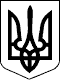 Справа № 761/7871/18Провадження № 1-кс/761/5379/2018У Х В А Л АІменем України05 березня 2018 року Шевченківський районний суд м. Києва у складі:Слідчого  судді:                        Юзькової О.Л.,при секретарі:                            Голопич Н.Р.розглянувши клопотання прокурора Київської місцевої прокуратури № 10 ТонканцоваС.О., про тимчасовий доступ до речей і документів та їх вилучення, -                                                       ВСТАНОВИВ:Прокурор Київської місцевої прокуратури № 10 ТонканцовС.О., звернувся до суду з клопотанням, згідно якого просить тимчасовий доступ до документів із вилучення їх копій у КП «Інженерний центр» (ЄРДРПОУ 33239981), за адресою: 01030, м. Київ, вулиця Івана Франка, будинок 12 А, літ. Б, що необхідно для проведення досудового слідства в рамках кримінального провадження №42018101100000062 від 12.02.2018, за ознаками кримінального правопорушення, передбаченого ч.3 ст. 191 КК України.Клопотання мотивовано наступним. Досудовим розслідуванням встановлено, що між Комунальним підприємством «Інженерний центр» (ЄРДРПОУ 33239981) та ТОВ «АРМАБУД ЛТД» (ЄРДРПОУ 37769893) укладено договір від 01.11.2016. Предметом вказаного договору є виконання будівельних робіт ТОВ «АРМАБУД ЛТД» (ЄРДРПОУ 37769893) по об'єкту: «Капітальний ремонт приміщень Київської дитячої клінічної лікарні № 2, проси. А. Навої, 3 у Дніпровському районі» та передання виконаних робіт Комунальному підприємству «Інженерний центр» (ЄРДРПОУ 33239981), ціна договору становить 15 378 468,37 грн. Також, між Комунальним підприємством «Інженерний центр» (ЄРДРПОУ 33239981) та ТОВ «АРМАБУД ЛТД» (ЄРДРПОУ 37769893) укладено договір № 172/17-ІІІ від 26.06.2017. Відповідно змісту вказаного договору ТОВ «АРМАБУД ЛТД» (ЄРДРПОУ 37769893) зобов'язується виконати будівельні роботи по об'єкту: «Капітальний ремонт приміщень Київської дитячої клінічної лікарні № 2, проси. А. Навої, 3 у Дніпровському районі» та передати виконані роботи Комунальному підприємству «Інженерний центр» (ЄРДРПОУ 33239981) у строк з червня 2017 року по вересень 2017 року, ціна договору становить 7 240 236,22 грн. Окрім того, комунальним підприємством «Інженерний центр» (ЄРДРПОУ 33239981) 20 лютого 2018 проведено аукціон, предметом якого є: «Капітальний ремонт приміщень Київської дитячої клінічної лікарні №2 на проспекті Алішера Навої, 3 у Дніпровському районі», очікувана вартість 62 320 000,00 грн., переможцем визначено ТОВ Плутон-С (ЄРДРПОУ 38150175). Тобто з наведеного можливо зробити висновок про подвоєння (дріблення) з 2016 року робіт замовником Комунальним підприємством «Інженерний центр» при капітальному ремонті приміщень Київської дитячої клінічної лікарні №2 на проспекті Алішера Навої, 3 у Дніпровському районі та вчинення розтрати бюджетних коштів шляхом зловживання службовим становищем шляхом проведення тендерів за змовою із підрядниками. Капітальний ремонт приміщень Київської дитячої клінічної лікарні №2 на проспекті Алішера Навої, 3 у Дніпровському районі став предметом висвітлення у засобах масової інформації, зокрема електронний ресурс «КиевVласть» від 09 лютого 2018 року зазначає, що «2 февраля 2018 года КП "Инженерный центр" объявило тендер на капитальный ремонт помещений Киевской детской клинической больницы №2 на проспекте Алишера Навои, 3 в Днепровском районе. Ожидаемая стоимость закупки составляет 62 320 000,00 гривен. Отметим, что ранее КП "Инженерный центр" в результате проведенных торгов уже заключало договор с ООО "Армабуд ЛТД" на капитальный ремонт помещений Киевской городской детской клинической больницы № 2. Стоимость соглашения тогда составила 15 млн 378 тыс 468,37 гривен. А в июле 2017 года КП "Инженерный центр" выделило еще 7,24 млн гривен на ремонт помещений Киевской городской детской клинической больницы №2. Это был уже второй тендер на одни и те же работы. Только второй тендер в "Инженерном центре" решили проводить без конкурса, мол, забыли унитазы поставить». Таким образом, КП "Инженерный центр" уже третий раз будет капитально ремонтировать детскую клиническую больницу №2». Виходячи з викладеного, Київською місцевою прокуратурою №10 для перевірки вищевказаної інформації 12.02.2018 в порядку ст. 36, 93 КПК України на адресу Комунального підприємства «Інженерний центр» (ЄРДРПОУ 33239981) та ТОВ «АРМАБУД ЛТД» (ЄРДРПОУ 37769893) направлено запити щодо надання інформації, пов'язаної з проведенням закупівлі через систему електронних закупівель UA-2017-06-12-000953-b по предмету закупівлі: «Капітальний ремонт приміщень Київської міської дитячої кліничної лікарні №2, просп. Алішера Навої, 3, (код за ДК 021:2015: 45220000-5)», а також договірної документації, однак вказані адресати у наданні інформації та документів прокурору відмовили.У судове засідання прокурор не зявився, разом з тим через канцелярію суду подав заяву про розгляд клопотання за його відсутності, в якій вказав, що клопотання підтримує в повному обсязі.Особа у володінні якої перебувають документу в судове засідання не викликався відповідно до ч. 2 ст. 163 КПК України.Вивчивши матеріали клопотання, вважаю, що воно підлягає задоволенню з наступних підстав.Відповідно до ч. 1 ст. 132 КПК України заходи забезпечення кримінального провадження застосовуються на підставі ухвали слідчого судді або суду, за винятком випадків, передбачених цим Кодексом.В свою чергу положеннями ч. 4 даної статті передбачено, що для оцінки потреб досудового розслідування слідчий суддя або суд зобов'язаний врахувати можливість без застосованого заходу забезпечення кримінального провадження отримати речі і документи, які можуть бути використані під час судового розгляду для встановлення обставин у кримінальному провадженні.Відповідно до ч. 1, 2 ст. 159 КПК України, тимчасовий доступ до речей і документів полягає у наданні стороні кримінального провадження особою, у володінні якої знаходяться такі речі і документи, можливості ознайомитися з ними, зробити їх копії та у разі прийняття відповідного рішення слідчим суддею, судом, вилучити їх (здійснити їх виїмку). Тимчасовий доступ до електронних інформаційних систем або їх частин, мобільних терміналів систем зв'язку здійснюється шляхом зняття копії інформації, що міститься в таких електронних інформаційних системах або їх частинах, мобільних терміналах систем зв'язку, без їх вилучення. Тимчасовий доступ до речей і документів здійснюється на підставі ухвали слідчого судді, суду.Кримінальне провадження №42018101100000062 від 12.02.2018 розслідується за ознаками кримінального правопорушення, передбаченого ч.3 ст. 191 КК України у зв'язку із чим виникла необхідність у тимчасовому доступі до речей і документів, які перебувають у володінні КП «Інженерний центр» (ЄРДРПОУ 33239981), за адресою: 01030, м. Київ, вулиця Івана Франка, будинок 12 А, літ. Б.Як вбачається з матеріалів клопотання інформація, яка необхідна для проведення досудового розслідування може знаходитись у документах, які перебувають у володінні КП «Інженерний центр» (ЄРДРПОУ 33239981), за адресою: 01030, м. Київ, вулиця Івана Франка, будинок 12 А, літ. Б.За положеннями ст. 131 КПК України, заходи забезпечення кримінального провадження застосовуються з метою досягнення дієвості цього провадження.Застосування заходів забезпечення кримінального провадження не допускається, відповідно до положень ст. 132 КПК України, якщо слідчий, прокурор не доведе,зокрема,що потреби досудового розслідування виправдають такий ступінь втручання в права і свободи особи, про який йдеться в клопотанні слідчого, прокурора.Таким чином слідчий суддя зобов'язаний перевіряти наявність об'єктивної необхідності та виправданість такого втручання у права і свободи особи, врахувати докази на підтвердження обставин, викладених у клопотанні, які мають бути надані ініціатором клопотання.Згідно з ч. 7 ст. 163 КПК України, слідчий суддя, суд в ухвалі про надання тимчасового доступу до речей і документів може дати розпорядження про надання можливості вилучення речей і документів, якщо сторона кримінального провадження доведе наявність достатніх підстав вважати, що без такого вилучення існує реальна загроза зміни або знищення речей чи документів, або таке вилучення необхідне для досягнення мети отримання доступу до речей і документів.Як свідчать матеріали клопотання, досудовим слідством використані всі надані чинним законодавством можливості щодо отримання необхідної для розкриття кримінального правопорушення інформації без застосування такого заходу його забезпечення, як розкриття інформації, яка охороняється законом.Зважаючи на те, що в інший спосіб одержати відомості неможливо, беручи до уваги, що документи зазначені в клопотанні є важливими для встановлення обставин у кримінальному провадженні та використання їх в якості доказів, клопотання підлягає задоволенню, оскільки прокурором доведено наявність обставин, з якими законодавець передбачає можливість надання розпорядження на вилучення документів.Враховуючи викладене та керуючись ст.ст. 110,163-165,309 та 395 КПК України, слідчий суддя,-                                                             УХВАЛИВ:Клопотання задовольнити.Надати групі прокурорів Київської місцевої прокуратури № 10, слідчому слідчої груп, тимчасовий доступ до документів із можливістю зробити копії, які знаходяться у володінні Комунального підприємства «Інженерний центр» (ЄРДРПОУ 33239981), за адресою: 01030, м. Київ, вулиця Івана Франка, будинок 12 А, літ. Б, а саме:статут підприємства у чинній редакції, положення про відділи, самостійні структурні підрозділи, заяви про призначення, накази про призначення керівництва підприємства, посадові інструкції керівництва, положення про тендерний комітет, копії заяв та наказів про призначення на посади членів тендерного комітету із посадовими інструкціями, всю тендерну документацію щодо умов проведення публічних закупівель по процедурі закупівлі «ВІДКРИТІ ТОРГИ» (предмет закупівлі: «Капітальний ремонт приміщень Київської міської дитячої клінічної лікарні №2, просп. Алішера Навої, 3») за унікальними ідентифікаторами державних закупівель:-UA-2017-06-12-000953-b ? d2eeb700eb114181acb37c2cee893693,-UA-2018-02-02-001261b ? 11cc4d6f9acd488486f053d93ca650e0,-за номером оголошення 153687 у Інформаційному бюлетені державних закупівель №143 від 29.07.2016із протоколами, рішеннями, реєстрами тощо, конкурсні пропозиції учасників зазначених торгів, скарги учасників на рішення комітету, відомості щодо результатів їх розгляду, договори, укладені із переможцем торгів ТОВ «АРМАБУД ЛТД» (ЄРДРПОУ 37769893) за період 2016-2017 років із всіма додатками, додатковими угодами, всі платіжні доручення на оплату виконаних робіт та їх авансування, акти виконаних робіт, довідки про вартість робіт, акти здачі-приймання робіт, дефектні акти, специфікації, податкові накладні Підрядника, документи щодо технагляду за роботами, кошторисна документація, висновки експертних установ щодо відповідності виконаних робіт умовам закупівлі та договору.Строк дії ухвали один місяць.Роз'яснити посадовим особам Комунального підприємства «Інженерний центр», що у відповідності до ч. 1 ст. 166 КПК України, у разі невиконання ухвали про тимчасовий доступ до речей і документів слідчий суддя, суд за клопотанням сторони кримінального провадження, якій надано право на доступ до речей і документів на підставі ухвали, має право постановити ухвалу про дозвіл на проведення обшуку згідно з положеннями цього Кодексу з метою відшукання та вилучення зазначених речей і документів.При виконанні ухвали слідчий зобов'язаний пред'явити особі, яка зазначена в ухвалі як володілець речей і документів, оригінал ухвали про тимчасовий доступ до речей і документів та вручити її копію, а також залишити володільцю речей і оригіналів або копій документів опис речей і оригіналів або копій документів, які були вилучені на виконання ухвали слідчого судді, суду.Ухвала оскарженню не підлягає.Слідчий суддя:Категорія справи № Начало формы761/7871/18Конец формыНевідкладні судові розгляди; В порядку КПК України; Клопотання слідчого, прокурора, сторони кримінального провадження.Надіслано судом: 12.03.2018. Зареєстровано: 13.03.2018. Оприлюднено: 15.03.2018.